Plastyka klasa VI a20.05.2020 r. (środa)Temat: Czym jest architektura? Jakie są jej rodzaje?Jeśli nie masz przy sobie podręcznika, pod dzisiejszym tematem zamieszczam skany stron, które powinnaś/powinieneś przeczytać. Jeśli masz go w domu, przeczytaj treść od strony 82 do 86. Chciałabym, żebyś uważnie zapoznał/a się z treścią i podpisami pod fotografiami. Zastanów się nad następującymi zagadnieniami: czym jest architektura?, jakie są środki wyrazu architektury?, co to jest urbanistyka?, jak rozwijają się te dziedziny współcześnie? I jakie są rodzaje architektury? Odpowiedz sobie, który budynek najbardziej Ci się podoba? Nie musisz niczego zapisywać w zeszycie.Przejdź do następnej strony. 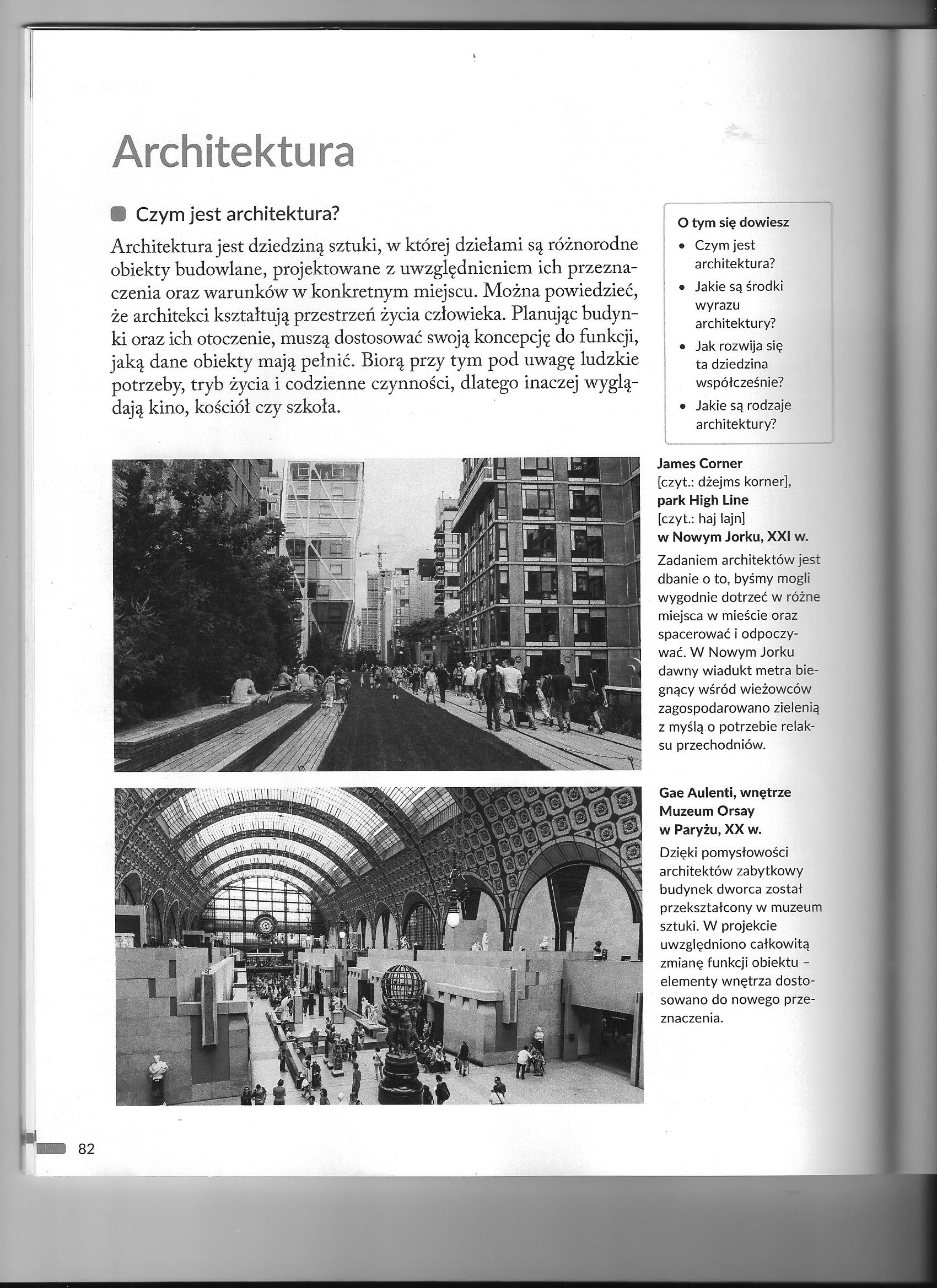 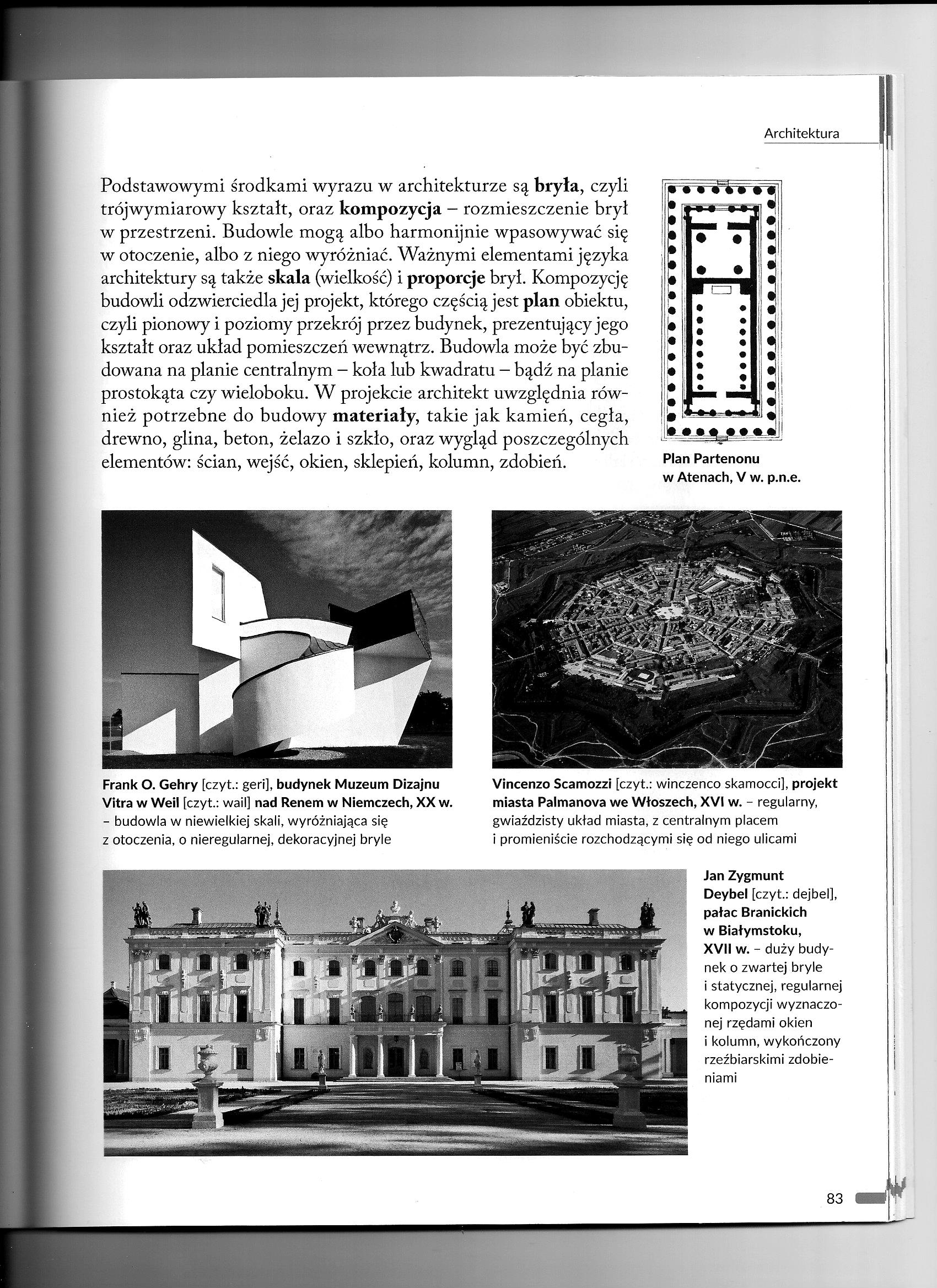 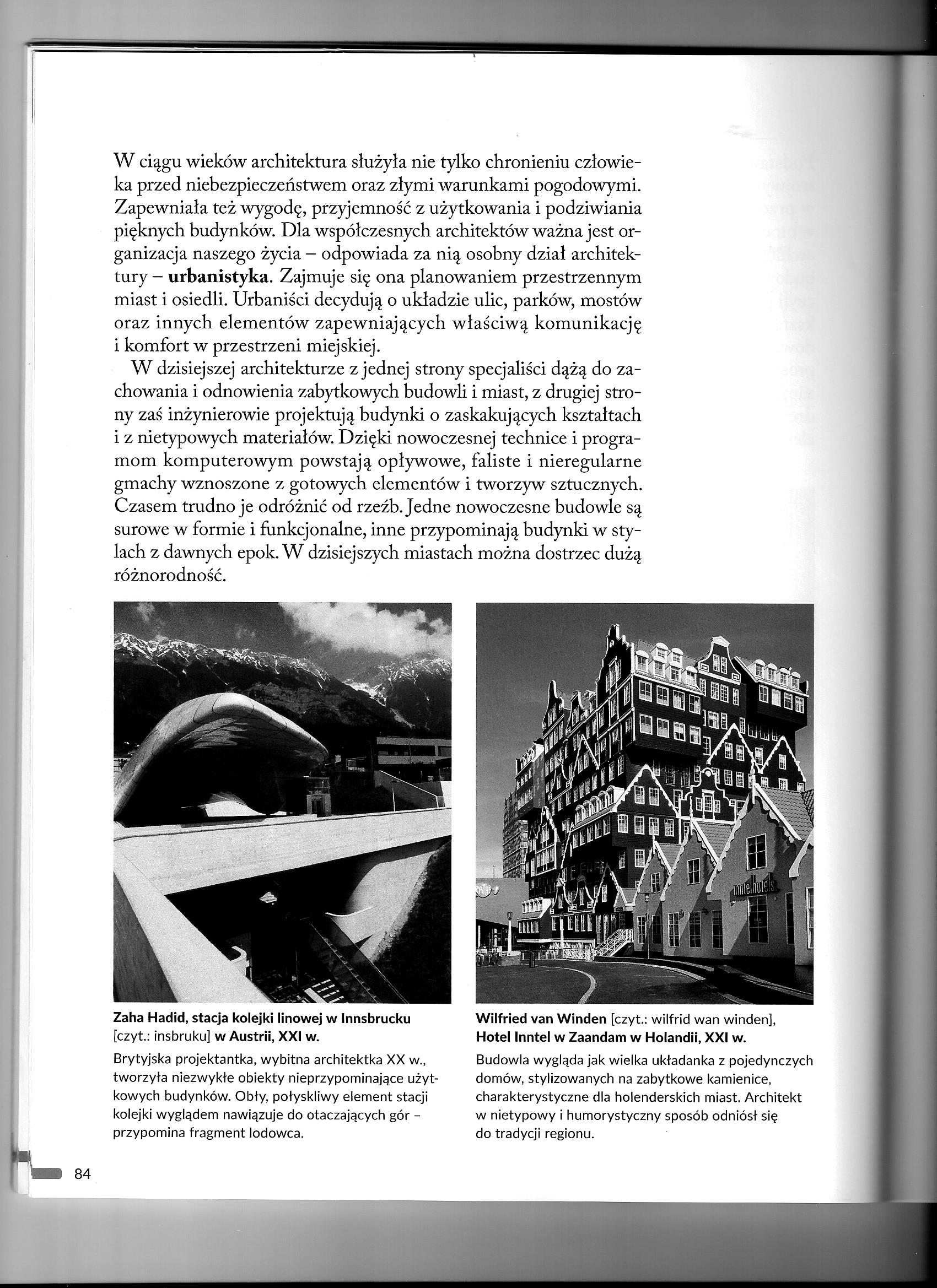 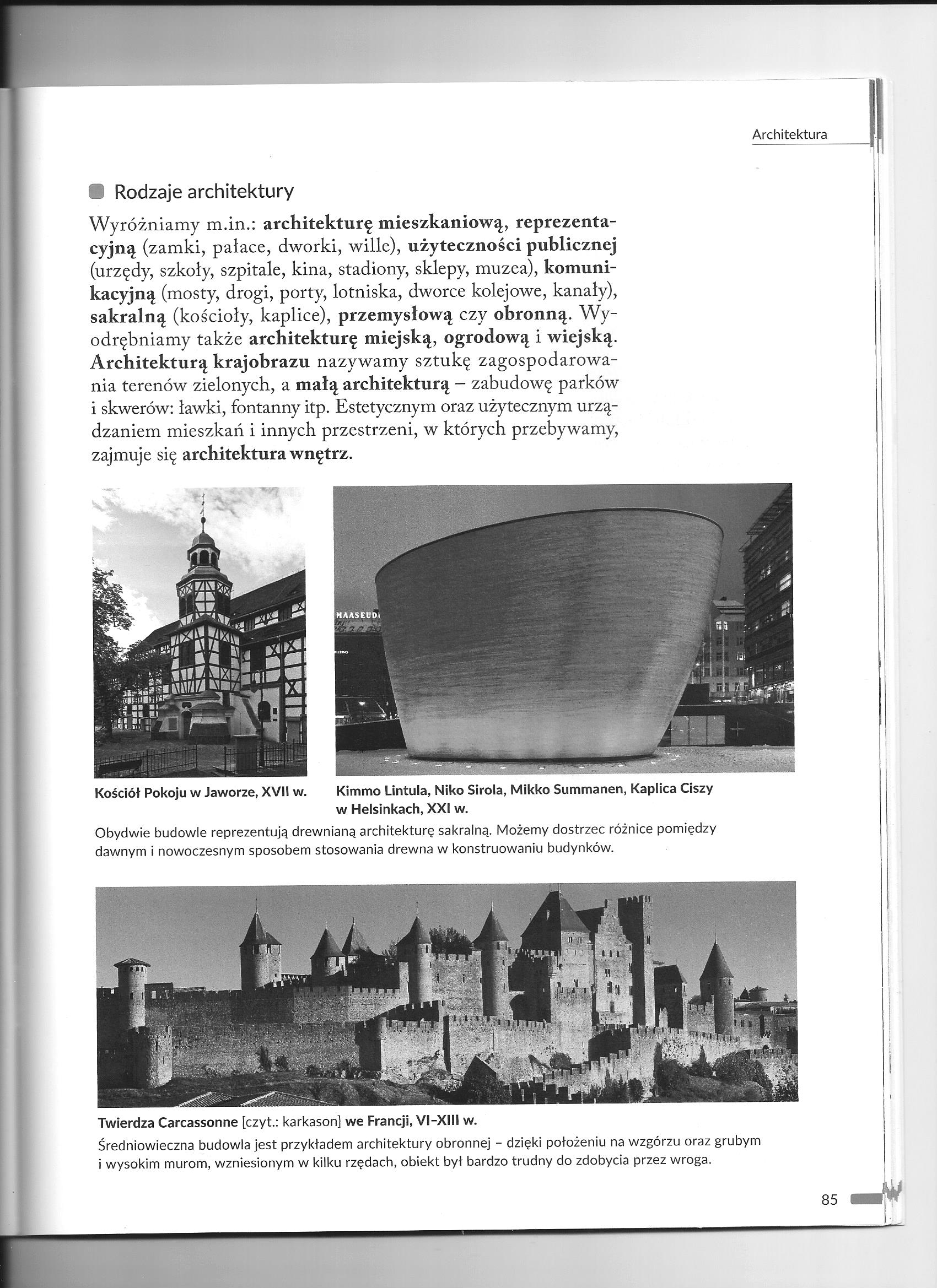 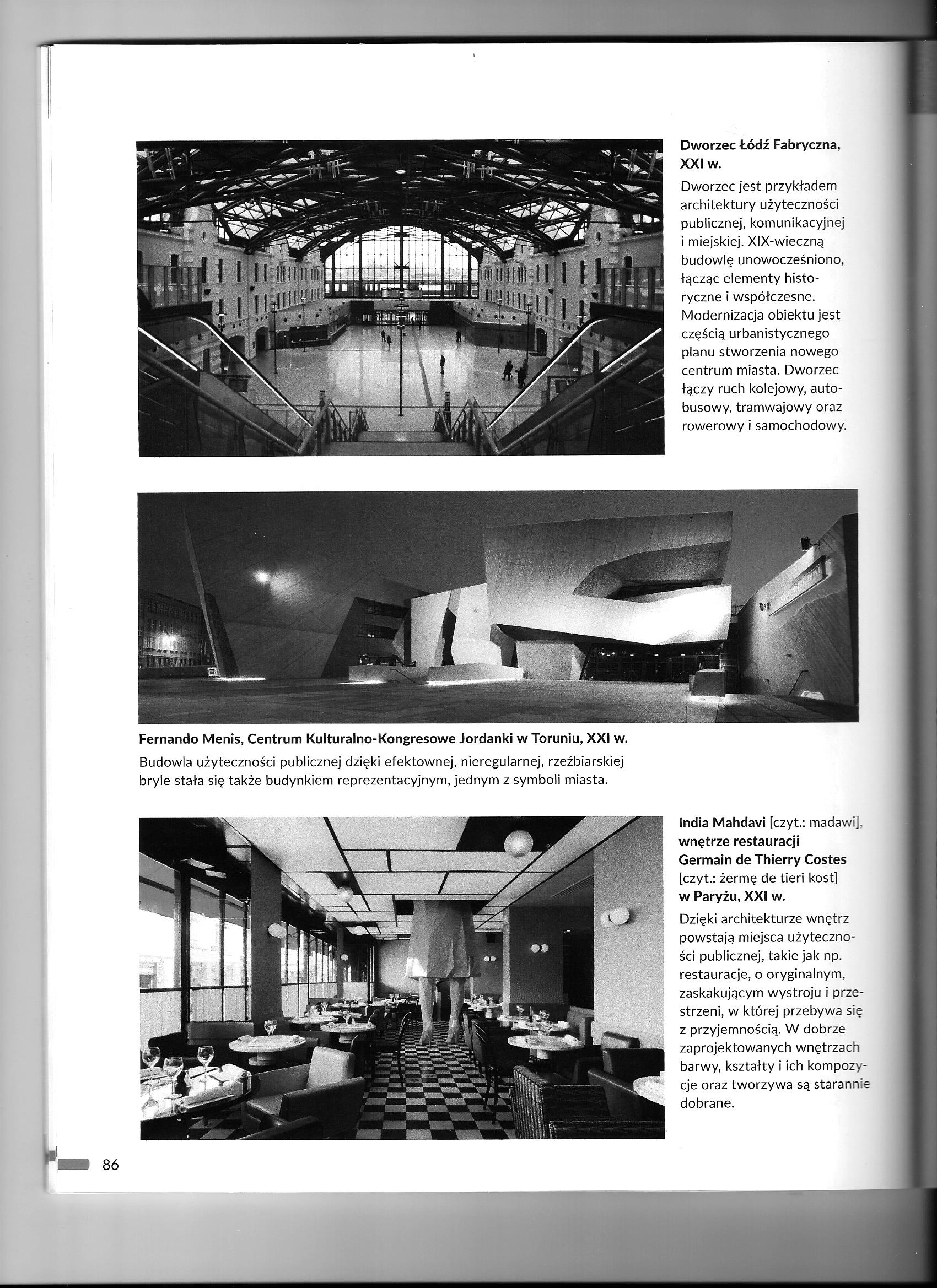 